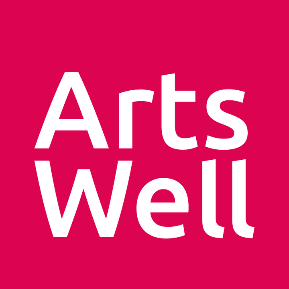 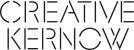 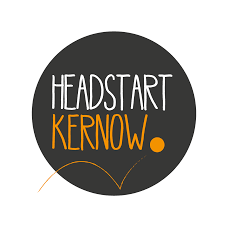 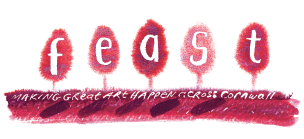 Budget breakdown (add/delete rows as needed)Please include costs for travel, venue and materials (if applicable), day rate and number of sessions offered.Expenditure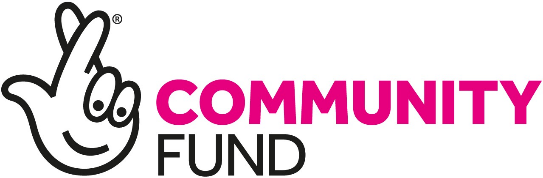 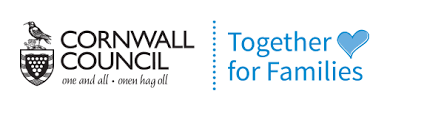 CAN YOUR FEAST PROJECT REACH FURTHER AND INVOLVE YOUNG PEOPLE?CALL FOR FEAST ARTISTS TO SUBMITCREATIVE PROJECT IDEAS FOR SCHOOLS AND YOUNG PEOPLE’S GROUPSHow could you adapt a FEAST project you have done in the last two years so that it focuses on young people aged 10 – 16 and their wellbeing? Up to £3k per project available. No match funding necessary.We are looking for projects that:Can take place between March – July 2022Give the young people agency to work on the project idea with youHave some connection or visibility in their local communityCan help young people to feel more confident, happy, alert, resilient and connected to the world and each otherAll artists will be expected to attend a training session with Headstart Kernow and Arts Well in ‘5 Ways to Wellbeing’ and ‘Trauma Informed Practice’.Tell us about your project idea by completing the form below. We want the young people to consider your proposal and then help shape the detail of the project so you must be prepared to be flexible and responsive!  Please note, we are being led by the young people about the kinds of creative experiences they want, so unfortunately we cannot guarantee that your idea will be selected.If you want to talk your application through, Izzy will be happy to discuss – Izzy@creativekernow.org.uk / 07821 675 574 (active from 10th Feb)This is a partnership between FEAST, Headstart Kernow and Arts Well.FEAST is part of Ceative Kernow charity no.292138CAN YOUR FEAST PROJECT REACH FURTHER AND INVOLVE YOUNG PEOPLE?CALL FOR FEAST ARTISTS TO SUBMITCREATIVE PROJECT IDEAS FOR SCHOOLS AND YOUNG PEOPLE’S GROUPSHow could you adapt a FEAST project you have done in the last two years so that it focuses on young people aged 10 – 16 and their wellbeing? Up to £3k per project available. No match funding necessary.We are looking for projects that:Can take place between March – July 2022Give the young people agency to work on the project idea with youHave some connection or visibility in their local communityCan help young people to feel more confident, happy, alert, resilient and connected to the world and each otherAll artists will be expected to attend a training session with Headstart Kernow and Arts Well in ‘5 Ways to Wellbeing’ and ‘Trauma Informed Practice’.Tell us about your project idea by completing the form below. We want the young people to consider your proposal and then help shape the detail of the project so you must be prepared to be flexible and responsive!  Please note, we are being led by the young people about the kinds of creative experiences they want, so unfortunately we cannot guarantee that your idea will be selected.If you want to talk your application through, Izzy will be happy to discuss – Izzy@creativekernow.org.uk / 07821 675 574 (active from 10th Feb)This is a partnership between FEAST, Headstart Kernow and Arts Well.FEAST is part of Ceative Kernow charity no.292138CAN YOUR FEAST PROJECT REACH FURTHER AND INVOLVE YOUNG PEOPLE?CALL FOR FEAST ARTISTS TO SUBMITCREATIVE PROJECT IDEAS FOR SCHOOLS AND YOUNG PEOPLE’S GROUPSHow could you adapt a FEAST project you have done in the last two years so that it focuses on young people aged 10 – 16 and their wellbeing? Up to £3k per project available. No match funding necessary.We are looking for projects that:Can take place between March – July 2022Give the young people agency to work on the project idea with youHave some connection or visibility in their local communityCan help young people to feel more confident, happy, alert, resilient and connected to the world and each otherAll artists will be expected to attend a training session with Headstart Kernow and Arts Well in ‘5 Ways to Wellbeing’ and ‘Trauma Informed Practice’.Tell us about your project idea by completing the form below. We want the young people to consider your proposal and then help shape the detail of the project so you must be prepared to be flexible and responsive!  Please note, we are being led by the young people about the kinds of creative experiences they want, so unfortunately we cannot guarantee that your idea will be selected.If you want to talk your application through, Izzy will be happy to discuss – Izzy@creativekernow.org.uk / 07821 675 574 (active from 10th Feb)This is a partnership between FEAST, Headstart Kernow and Arts Well.FEAST is part of Ceative Kernow charity no.292138CAN YOUR FEAST PROJECT REACH FURTHER AND INVOLVE YOUNG PEOPLE?CALL FOR FEAST ARTISTS TO SUBMITCREATIVE PROJECT IDEAS FOR SCHOOLS AND YOUNG PEOPLE’S GROUPSHow could you adapt a FEAST project you have done in the last two years so that it focuses on young people aged 10 – 16 and their wellbeing? Up to £3k per project available. No match funding necessary.We are looking for projects that:Can take place between March – July 2022Give the young people agency to work on the project idea with youHave some connection or visibility in their local communityCan help young people to feel more confident, happy, alert, resilient and connected to the world and each otherAll artists will be expected to attend a training session with Headstart Kernow and Arts Well in ‘5 Ways to Wellbeing’ and ‘Trauma Informed Practice’.Tell us about your project idea by completing the form below. We want the young people to consider your proposal and then help shape the detail of the project so you must be prepared to be flexible and responsive!  Please note, we are being led by the young people about the kinds of creative experiences they want, so unfortunately we cannot guarantee that your idea will be selected.If you want to talk your application through, Izzy will be happy to discuss – Izzy@creativekernow.org.uk / 07821 675 574 (active from 10th Feb)This is a partnership between FEAST, Headstart Kernow and Arts Well.FEAST is part of Ceative Kernow charity no.292138CAN YOUR FEAST PROJECT REACH FURTHER AND INVOLVE YOUNG PEOPLE?CALL FOR FEAST ARTISTS TO SUBMITCREATIVE PROJECT IDEAS FOR SCHOOLS AND YOUNG PEOPLE’S GROUPSHow could you adapt a FEAST project you have done in the last two years so that it focuses on young people aged 10 – 16 and their wellbeing? Up to £3k per project available. No match funding necessary.We are looking for projects that:Can take place between March – July 2022Give the young people agency to work on the project idea with youHave some connection or visibility in their local communityCan help young people to feel more confident, happy, alert, resilient and connected to the world and each otherAll artists will be expected to attend a training session with Headstart Kernow and Arts Well in ‘5 Ways to Wellbeing’ and ‘Trauma Informed Practice’.Tell us about your project idea by completing the form below. We want the young people to consider your proposal and then help shape the detail of the project so you must be prepared to be flexible and responsive!  Please note, we are being led by the young people about the kinds of creative experiences they want, so unfortunately we cannot guarantee that your idea will be selected.If you want to talk your application through, Izzy will be happy to discuss – Izzy@creativekernow.org.uk / 07821 675 574 (active from 10th Feb)This is a partnership between FEAST, Headstart Kernow and Arts Well.FEAST is part of Ceative Kernow charity no.292138ABOUT YOUABOUT YOUABOUT YOUABOUT YOUABOUT YOUYour nameYour contact detailsEmailTelOrganisation (if applicable)Your roleAddressYour artform/sWhere would you be willing to deliver activity? Please list area names if outside of your locality.YOUR PROJECTYOUR PROJECTYOUR PROJECTYOUR PROJECTYOUR PROJECTWhat is the FEAST project that you have run? How do you feel this project could be adapted for this programme working with young people?What is the FEAST project that you have run? How do you feel this project could be adapted for this programme working with young people?What is the FEAST project that you have run? How do you feel this project could be adapted for this programme working with young people?What is the FEAST project that you have run? How do you feel this project could be adapted for this programme working with young people?What is the FEAST project that you have run? How do you feel this project could be adapted for this programme working with young people?Please describe your project idea, including the number of sessions you’d like to run, ideal participant numbers, and in which period you would want to deliver.Please describe your project idea, including the number of sessions you’d like to run, ideal participant numbers, and in which period you would want to deliver.Please describe your project idea, including the number of sessions you’d like to run, ideal participant numbers, and in which period you would want to deliver.Please describe your project idea, including the number of sessions you’d like to run, ideal participant numbers, and in which period you would want to deliver.Please describe your project idea, including the number of sessions you’d like to run, ideal participant numbers, and in which period you would want to deliver.In which part of Cornwall would you ideally want to work?In which part of Cornwall would you ideally want to work?In which part of Cornwall would you ideally want to work?In which part of Cornwall would you ideally want to work?In which part of Cornwall would you ideally want to work?Please tell us how your project idea will support young people with at least one of the 5 Ways to Wellbeing 1) connect   2) be active   3) take notice   4) keep learning   5) givePlease tell us how your project idea will support young people with at least one of the 5 Ways to Wellbeing 1) connect   2) be active   3) take notice   4) keep learning   5) givePlease tell us how your project idea will support young people with at least one of the 5 Ways to Wellbeing 1) connect   2) be active   3) take notice   4) keep learning   5) givePlease tell us how your project idea will support young people with at least one of the 5 Ways to Wellbeing 1) connect   2) be active   3) take notice   4) keep learning   5) givePlease tell us how your project idea will support young people with at least one of the 5 Ways to Wellbeing 1) connect   2) be active   3) take notice   4) keep learning   5) givePlease tell us about your experience of working with young people. Please tell us about age groups you have worked with and settings (e.g. school, youth club) that you have worked in.Please tell us about your experience of working with young people. Please tell us about age groups you have worked with and settings (e.g. school, youth club) that you have worked in.Please tell us about your experience of working with young people. Please tell us about age groups you have worked with and settings (e.g. school, youth club) that you have worked in.Please tell us about your experience of working with young people. Please tell us about age groups you have worked with and settings (e.g. school, youth club) that you have worked in.Please tell us about your experience of working with young people. Please tell us about age groups you have worked with and settings (e.g. school, youth club) that you have worked in.Please tell us about any skills or experience you have working with young people who have additional needs and/or mental health challengesPlease tell us about any skills or experience you have working with young people who have additional needs and/or mental health challengesPlease tell us about any skills or experience you have working with young people who have additional needs and/or mental health challengesPlease tell us about any skills or experience you have working with young people who have additional needs and/or mental health challengesPlease tell us about any skills or experience you have working with young people who have additional needs and/or mental health challengesIf you will be collaborating with any artists who are new to FEAST, please tell us more about them and provide evidence of their experience or links to their work if possibleIf you will be collaborating with any artists who are new to FEAST, please tell us more about them and provide evidence of their experience or links to their work if possibleIf you will be collaborating with any artists who are new to FEAST, please tell us more about them and provide evidence of their experience or links to their work if possibleIf you will be collaborating with any artists who are new to FEAST, please tell us more about them and provide evidence of their experience or links to their work if possibleIf you will be collaborating with any artists who are new to FEAST, please tell us more about them and provide evidence of their experience or links to their work if possibleHow will you ensure that young people have agency over the project and are able to shape their involvement?How will you ensure that young people have agency over the project and are able to shape their involvement?How will you ensure that young people have agency over the project and are able to shape their involvement?How will you ensure that young people have agency over the project and are able to shape their involvement?How will you ensure that young people have agency over the project and are able to shape their involvement?You are legally responsible for your project. How will you ensure that young people and the general public are safe?You are legally responsible for your project. How will you ensure that young people and the general public are safe?You are legally responsible for your project. How will you ensure that young people and the general public are safe?You are legally responsible for your project. How will you ensure that young people and the general public are safe?You are legally responsible for your project. How will you ensure that young people and the general public are safe?How will your project connect with and be visible within the local community?How will your project connect with and be visible within the local community?How will your project connect with and be visible within the local community?How will your project connect with and be visible within the local community?How will your project connect with and be visible within the local community?How much are you asking us for? (Up to £3,000). Please provide a budget breakdown below. (Match funding is not required.)How much are you asking us for? (Up to £3,000). Please provide a budget breakdown below. (Match funding is not required.)How much are you asking us for? (Up to £3,000). Please provide a budget breakdown below. (Match funding is not required.)How much are you asking us for? (Up to £3,000). Please provide a budget breakdown below. (Match funding is not required.)How much are you asking us for? (Up to £3,000). Please provide a budget breakdown below. (Match funding is not required.)Please tick all that apply⬜ I have a DBS certificate⬜ I am willing to attend training with Headstart Kernow and Arts Well (you will be paid to attend this training)⬜ I am available to deliver this work between March and July 2022⬜ I have Public Liability Insurance to a minimum of £5,000,000⬜ I have a DBS certificate⬜ I am willing to attend training with Headstart Kernow and Arts Well (you will be paid to attend this training)⬜ I am available to deliver this work between March and July 2022⬜ I have Public Liability Insurance to a minimum of £5,000,000⬜ I have a DBS certificate⬜ I am willing to attend training with Headstart Kernow and Arts Well (you will be paid to attend this training)⬜ I am available to deliver this work between March and July 2022⬜ I have Public Liability Insurance to a minimum of £5,000,000⬜ I have a DBS certificate⬜ I am willing to attend training with Headstart Kernow and Arts Well (you will be paid to attend this training)⬜ I am available to deliver this work between March and July 2022⬜ I have Public Liability Insurance to a minimum of £5,000,000Thanks for the info! Please send your form to izzy@creativekernow.org.uk as soon as possible. We’ll be in touch soon after you’ve submitted to let you know the outcome. We will be looking through applications on a rolling basis but will be closing applications on 31 March 2022.Thanks for the info! Please send your form to izzy@creativekernow.org.uk as soon as possible. We’ll be in touch soon after you’ve submitted to let you know the outcome. We will be looking through applications on a rolling basis but will be closing applications on 31 March 2022.Thanks for the info! Please send your form to izzy@creativekernow.org.uk as soon as possible. We’ll be in touch soon after you’ve submitted to let you know the outcome. We will be looking through applications on a rolling basis but will be closing applications on 31 March 2022.Thanks for the info! Please send your form to izzy@creativekernow.org.uk as soon as possible. We’ll be in touch soon after you’ve submitted to let you know the outcome. We will be looking through applications on a rolling basis but will be closing applications on 31 March 2022.Thanks for the info! Please send your form to izzy@creativekernow.org.uk as soon as possible. We’ll be in touch soon after you’ve submitted to let you know the outcome. We will be looking through applications on a rolling basis but will be closing applications on 31 March 2022.Item or activityCostTOTAL